Western Regional Partnership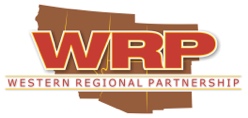 July 2020 UpdatesWRP sends out monthly updates on agency efforts relevant to the WRP Mission.  This includes publicly available information from WRP Partners and agency news releases, etc. to assist to create greater awareness of current WRP Partner actions.  If you have any updates you would like to share, please email that information to amyduffy@westernregionalpartnership.org.   In this edition of WRP Monthly updates:WRP UpdatesDeep-dive calls, in support of current WRP Priority on Building Resilience, are being held with subject matter experts over the summer on resilient energy infrastructure, resiliency of airspace, disaster mitigation and water security.  Other webinar and Committee calls over the summer are in process of being confirmed; details forthcoming. Upcoming WRP Activities (please contact amyduffy@westernregionalpartnership.org for more information):August 3, 2020: WRP Water Security "Bucket" call on DataAugust 4, 2020: WRP Water Security call on Policy “Bucket”August 5, 2020: WRP Deep-Dive Call on Resiliency of AirspaceAugust 14, 2020: WRP Water Laws and Regulations “Bucket” callAugust 20, 2020: August WRP SC Call with Committee Co-Chairs and GIS LiaisonsAugust 26, 2020: WRP Water Security "Bucket" call on Best PracticesAugust 24, 2020: WRP Resiliency of Airspace to more fully scope Gap 1: Modernization of the Military Range Special Use AirspaceAugust 26, 2020: WRP Water Security "Bucket" call on Best PracticesAugust 27, 2020: WRP Water Security Policy Planning and Implementation "Bucket" callAugust 28, 2020: WRP Tribal Engagement Temporary Working Group CallEnergyFederal Updates The Value of U.S. Energy DominanceThe Wind Turbine Radar Interference Mitigation Working Group invites you to a series of webinars on offshore wind turbine radar interference mitigation strategies and research needs for offshore wind development that may impact sensitive radar systems. The working group is a consortium of federal agencies comprising DOE, the DoD, FAA, NOAA, BOEM, and the DHS. Presentation slides are available for the first webinar (introduction to the Wind Turbine Radar Interference Mitigation Working Group and offshore wind developer Ørsted’s experiences with offshore wind-radar interference issues in the United Kingdom and European Union) and for the second webinar (presentation by BOEM and a panel discussion on the offshore wind project review and approval process in the United States from the working group’s perspective).FERCFERC Looks to Update Hydropower Project Safety RegulationsFERC Dismisses Petition to End Net MeteringDOEEnergy Unveils Blueprint for Nationwide, 'Unhackable' Quantum Internet DOE announced $118 million in federal funding to support the Coal FIRST (Flexible, Innovative, Resilient, Small, Transformative) Initiative. Coal FIRST power plants will convert coal, biomass, and waste plastics to generate clean and affordable carbon-neutral electricity and hydrogen.Secretary Brouillette’s op-ed on securing America’s Bulk Power System from malicious attacks.DOE is seeking information to understand the energy industry's current practices to identify and mitigate vulnerabilities in the supply chain for components of the bulk-power system. This comes in response to President Trump’s May 1st Executive Order “Securing the United States Bulk-Power System.  The request for information (RFI) is posted in the Federal Register, and the response deadline has been extended to August 24, 2020. DOE unveiled a report that lays out a blueprint strategy for the development of a national quantum internet, bringing the United States to the forefront of the global quantum race and ushering in a new era of communications. This report provides a pathway to ensure the development of the National Quantum Initiative Act, (signed into law in December of 2018).EERE Success Story—Beyond Power, Wind Plants Can Provide a Full Suite of Essential Reliability Services to the GridMind the Wind Workforce GapWorking to Ensure Wind Is Part of Distributed Energy’s FutureNew Study Finds Wind Plant Performance Changes Only Slightly with AgeDOE Releases Draft Energy Storage Grand Challenge Roadmap and Requests Stakeholder InputNREL Research Points to Strategies for Recycling of Solar PanelsU.S. Energy Information Administration predicts growth in renewable electricity generationOil prices will average $50 per barrel in 2021, not much higher than the low $40s of today, the Energy Information Administration projected Tuesday in its Short-Term Energy Outlook.DOI-BLMBureau of Land Management seeks public input on proposed Golden Valley Transmission Line Project near KingmanBLM seeks comments on public lands nominated for geothermal leasing in the Carson City DistrictThe Bureau of Land Management seeks public input on the proposed Lithium Nevada Corporation Thacker Pass ProjectThe Trump Administration proposes updates to oil and gas regulationsDOI-BOEMThe Bureau of Ocean Energy Management (BOEM) is presenting the West Coast Renewable Energy Science Exchange, a series of webinars about scientific research offshore California, Oregon, and Washington that will inform decisions about the planning, leasing, and development of ocean renewable energy. The webinars are scheduled for 10 a.m. Pacific Time on the second Wednesday of every other month. Upcoming webinars are listed below. For more information about this webinar series, contact Cathie DunkelState UpdatesCA:Solutions for California's Electrical GridCA remains ahead of its newly released data according to newly released data from the California Energy Commission (CEC). The CEC estimates that in 2019, 36 percent of the state’s retail electricity sales were provided by Renewables Portfolio Standard (RPS)-eligible sources such as solar and wind. CEC is soliciting public input on a tentative map of offshore wind development areas. The map depicts parts of the original Morro Bay call area as open to development and also contains a “discussion area” in nearby waters. The map was developed in collaboration with DoD, BOAM, NOAA, CEC, and state and locally elected representatives in an effort to accommodate a viable offshore wind industry on the Central Coast and meet the mission of DoD to test, train, and operate. For more information, click here.CO: Colorado Eastern Plains is Big-Time Producer of Renewable EnergyTribal UpdatesThe Ute Mountain Ute Tribe’s (UMUT’s) solar farm has been producing homegrown energy for more than three months. Soon 120 tribal energy trailblazers will begin reaping the benefits. With funding from the Office of Indian Energy, the Tribe is projected to offset more than 95% of the energy needs to the White Mesa area of the Reservation. Read more about the Tribe's solar project successDOE announced up to $15 million in new funding to deploy energy technology on tribal lands. This funding through the DOE Office of Indian Energy Policy and Programs will support Indian Tribes, Alaska Native Regional Corporations and Village Corporations, Intertribal Organizations, and Tribal Energy Development Organizations. Should tribes so choose to unleash their vast undeveloped energy resources, this funding opportunity announcement (FOA) would help support those communities. The application deadline has been extended to August 27, 2020, and the cost-sharing requirement has been adjusted. See the FOA for all eligibility requirements and how to apply. Please see the Office of Indian Energy Policy and Programs website for a map and summaries of the Office’s competitively funded projects.Tribal Energy Development Capacity Grants—Apply by September 1 The U.S. Department of Interior's Division of Energy and Mineral Development Office of Indian Energy and Economic Development (IEED) is soliciting applications for the Tribal Energy Development Capacity (TEDC) grant program. TEDC will fund approximately 15 grants, ranging in value from approximately $10,000 to $1,000,000 to federally recognized American Indian tribes, Alaska Native villages and entities, and tribal energy resource development organizations to fund feasibility studies for the managerial, technical, and institutional capacity to develop energy resources and account for the resulting energy production and revenues. Learn more and apply.RegionalNWCC NREL Webinar: Updated Wind Energy Development Scenarios in the U.S.: Tools to Understand Potential Wind-Wildlife Interaction, August 18, 2020, 1-2:30pm ET, Register HereThe global fleet of coal-fired power plants shrank during the first six months of 2020, marking the first such decline on record, according to new analysis Monday by Global Energy Monitor.The United States saw the second most retirements during the first half of 2020, with 5.4 GW of coal plants shuttered, despite Trump administration efforts over the past few years to aid coal.Carbon emissions from electricity fell 8% in the United States last year, even as the economy grew, as utilities continued shifting away from using coal to cheaper natural gas and renewables, according to the new Ceres analysis.“Sharpen your pencils” was the word from PacifiCorp on Monday as it prepared to accept bids for a big, eagerly anticipated renewable energy expansion. Regulators in Oregon and Utah approved the multistate utility’s request for proposals just before the Fourth of July holiday weekend, setting the stage for its release today. The company currently is completing construction of a $3 billion wind-focused renewables expansion, but the new solicitation represents a broader and deeper push into green sources and away from coal.Natural ResourcesFederal UpdatesCEQ announced its final rule to comprehensively update and modernize its National Environmental Policy Act (NEPA) regulations for the first time in over 40 years. The announcement comes after a multi-year review of its NEPA regulations, and after receiving over 1.1 million public comments from a broad range of stakeholders on a variety of issues relating to the regulations, as well as hosting public hearings and conducting other public outreach.  For a Fact Sheet on the Final Rule, click HERE. For the text of the Final Rule, click HERE. For the Regulatory Impact Analysis, click HERE. For the Final Rule Response to Comments, click HERE.Mining on Federal Lands: More Than 800 Operations Authorized to Mine and Total Mineral Production Is Unknown GAO-20-461R, May 28 Report: https://www.gao.gov/products/GAO-20-461RNIDIS Highlights 2019 Achievements in First Ever Annual ReportEPAEPA Announces $6 Billion in New Funding for Water Infrastructure ProjectsTrump Administration Finalizes Rule to Streamline and Modernize EPA Permit ProcessEPA Announces First Update on National Water Reuse Action Plan ImplementationEPA Proposes First-Time Carbon Limits for Aircraft: the EPA unveiled this morningExecutive Order Shines a Light on Cyberattack Threat to the Power GridEPA announced a new tool, “How’s My Waterway?” that assembles publicly available water quality data into a package that provides information on the quality of the nation’s waters at the community, state, and national level. The tool was created in partnership with states and water stakeholders and will facilitate next steps in the collective efforts to continue providing clean water for recreation and safe drinking water for communities across the nation. Additional information on the water quality data transparency tool can be found here.DOEThe National Alliance for Water Innovation (NAWI) hub, funded by the DOE, recently announced its intent to issue a RFP for innovations in intensified brine management solutions for high salinity streams. The RFP supports the Water Security Grand Challenge, a White House-initiated, DOE-led framework to advance transformational technology and innovation to meet the global need for safe, secure, and affordable water using a coordinated suite of prizes, competitions, R&D, and other programs. Read moreDOISecretary Bernhardt's Statement on the Passage of the Great American Outdoors ActCommonsense reforms to federal reviews key to economic prosperityDOI-BLMBureau of Land Management publishes proposed grazing plan amendment for Sonoran Desert National MonumentSecretary of the Interior transfers jurisdiction of 65.74 acres of Federal land to the Dept. of the Army in Arizona & New MexicoCourt sides with Bureau of Land Management in two cases important to wild horse and burro managementDOI-BURECBureau of Reclamation funding opportunity for Title XVI Water Reclamation and Reuse Research Projects: It is for research sponsors to submit proposals to cost-share Title XVI Research activities that seek to address water supply challenges by establishing or expanding the use of water reclamation and reuse, improving existing water reuse facilities, and/or streamlining the implementation of state-of-the-art technology for new facilities. Applications are due on October 7, 2020. The funding opportunity is available on grants.gov by searching for Funding Opportunity Number BOR-DO-20-F009. Learn more at www.usbr.gov/watersmart/title/.DOI-USFWSThe Fish and Wildlife Service and the National Marine Fisheries Service proposed Friday a new definition of “habitat” under the Endangered Species Act that environmental advocates say will preclude the agency from considering climate change effects on species.U.S. Fish and Wildlife Service Publishes 90 Day Finding and a Notice of Availability for a Candidate Conservation Agreement with Assurances (CCAA) for the Dunes Sagebrush Lizard.Read the 90 Day Finding News Bulletin.Read the ESA Listing Process.Read the CCAA Document.Read the CCAA News ReleaseU.S. Fish and Wildlife Service releases draft environmental assessment for amendment to San Diego County Multiple Species Conservation ProgramU.S. Fish and Wildlife Service proposes to reclassify Morro shoulderband snail as threatened species under the ESAU.S. Fish and Wildlife Service and NOAA Fisheries Propose Regulatory Definition of Habitat Under Endangered Species ActFinal Habitat Conservation Plan for Sierra Pacific Industries Conserves Important Habitat for Northern and California Spotted OwlsDOI-USGSOn Aug 20, 1:00 - 2:30PM ET, U.S. Geological Survey (USGS) researchers will present preliminary results of two projects examining early-stage technologies aimed at minimizing the potential impacts of wind turbines on wildlife. Register HereUSDAFor more information about Shared Stewardship and existing Shared Stewardship agreements, go to stateforesters.org/shared-stewardship.USDA is amending its existing special use regulations to implement section 512 of the Federal Land Policy and Management Act (FLPMA), as added by section 211 of division O, Consolidated Appropriations Act, 2018 (hereinafter “section 512”). This section governs the development and approval of operating plans and agreements for maintenance and vegetation management of electric transmission and distribution line facilities (powerline facilities) on National Forest System (NFS) lands inside the linear boundary of special use authorizations for powerline facilities and on abutting NFS lands to remove or prune hazard trees.USDA-NRCSNRCS Easement Programs Restoration and Stewardship AssistanceState Updates AZ:Governor Ducey, USDA Secretary Perdue Sign MOU To Further Forest Management PartnershipsThe next meeting of the Arizona Game and Fish Commission will be held on Friday, Aug. 7. People can view the meeting at www.azgfd.gov/commissioncam or listen to the meeting by calling (602) 666-0783, Access code: 280 046 234##.Arizona governor, USDA secretary sign MOU to further forest management partnerships. CO: Victory for Colorado’s water and environment in U.S. District CourtGovernor Jared Polis requested activation of Colorado’s Drought Task Force and Phase 2 of the State Drought Mitigation and Response Plan In late June, Governor Jared Polis requested activation of Colorado’s Drought Task Force and Phase 2 of the State Drought Mitigation and Response Plan as drought conditions deepen, reaching more than 81% of the state, with severe and extreme drought conditions in 33% of the state (40 counties). “Phase 2” directs the Drought Task Force to assess initial damages and impacts of drought in areas experiencing severe or extreme drought and to recommend mitigation measures. NV:(Re)Connecting Wild tells the remarkable story of the decade-long effort by the Nevada Department of Transportation (NDOT) and its partners to improve human safety by re-connecting an historic mule deer migration that crosses over both US 93 and Interstate 80 in rural Elko County, Nevada. Witness the wildlife crossing structures along I-80 from construction to the restoration of safe passage for migratory mule deer to more than 1.5 million acres of summer and winter habitat.NM:In New Mexico: Conservation group, agencies reach ‘understanding’ on spotted owlTribal UpdatesSpecies Recovery Grants to Tribes. For federally recognized tribes - To support conservation programs for listed marine and anadromous species. Due: October 29, 2020 Learn moreThe Institute of Tribal Environmental Professionals is hosting this year's Tribal Lands and Environment Forum as an online event August 17–20, 2020, with no registration fees. It will include two plenary sessions, 21 live sessions covering topics such as solid waste and emergency response, and a virtual multimedia meetup. Learn more.Karuk Tribe DNR Wins 2020 ESRI Tribal StoryMap Challenge. Enjoy this award-winning StoryMap of how humans, the earth, the animals and fire have interacted for centuries and helps us all understand the role of indigenous fire use in today's world. Regional UpdatesJuly 2020 WestFAST Newsletter.  Articles highlighted in this issue include: Reclamation launches prize competition seeking innovative sediment removal solutions for critical water infrastructure; NIDIS Highlights 2019 Achievements in First Ever Annual Report; EPA Announces First Update on National Water Reuse Action Plan Implementation; EPA Announces $6 Billion in New Funding for Water Infrastructure Projects.  Funding availability builds on 24 WIFIA loans issued under President Trump financing nearly $12 billion in water infrastructure and creating 25,000 jobs.  See: https://www.westernstateswater.org/westfast/westfast-news/The National Wildlife Federation releases a new report, “The Protective Value of Nature,” summarizing the latest science on the effectiveness of natural infrastructure in lowering the risks to communities from weather- and climate-related hazards. Read the reportLiving With Fire in 2020All three Cohesive Strategy Regions are seeing big wins with Arizona, Texas, and all 20 states and the District of Columbia in the Northeast-Midwest State Foresters Alliance signing Shared Stewardship agreements with the U.S. Forest.An inspiring example of what the concept of shared stewardship is all about. Multiple agencies and NGOs coming together to figure out how to best manage landscapes based on the values they provide. This landmark understanding is a win-win for the Center for Biological Diversity, the U.S. Forest Service, the U.S. Fish and Wildlife Service, the states of New Mexico and Arizona, and the Eastern Arizona Counties Association.Burning Without Boundaries: Co-Managing Wildfire Risk in Northern Colorado. This Fact Sheet breaks down the lessons learned and will be helpful to other land managers crossing boundaries, sharing resources, costs and burdens of managing risk across large landscapes. The American Wildlife Conservation Partners (AWCP), a consortium of 50 of the nation’s leading hunting conservation organizations, released Wildlife for the 21st Century: Volume VI. The report outlines the groups’ policy recommendations on specific actions that could be taken by the next White House Administration and the next two Congresses to improve wildlife conservation and management. The report is the culmination of more than a year of work by AWCP and represents a general agreement of the partners on conservation issues. It provides a roadmap for decision makers to lead policy changes that will make a meaningful difference for wildlife and habitat management.'Good neighbor' bill could aid thinningWGA:WGA released the Toolkit for Invasive Annual Grass Management. Learn more about the collaboration between Western Governors and U.S. Department of Agriculture by watching the webinar rollout and downloading the toolkit designed to assist land managers in addressing the spread of invasive annual grasses in the West. Military Readiness, Homeland Security, Disaster Preparedness and AviationMilitary ReadinessDoD Hypersonics, Counter-Hypersonics Are a Top PriorityHow Much Federal Defense Money Flows to Your State?NDS First Year AccomplishmentsSpace Force squadron gets new advanced terminal for secure communicationsSecretary Mark T. Esper Message to the Force on Accomplishments in Implementation of the National Defense StrategyREPIThe online REPI Interactive Primer has recently been updated and accessed here [http://repiprimers.org/].This primer is intended as an introduction to the REPI Program for land trusts, state or local governments, and other potential partners.  REPI Interactive Map has been updated to allow users to add their own layers to the map via a URL or zipped shapefiles.  The data layer will appear under the User Added Layer List with a system default symbol which can be changed in the context menu for the layer.  The uploaded data will not be shared to the server and will only be available the use of the user who uploaded it.  Test this new capability here [https://repimap.org/].DoD Nat Resources:“Conservation and Management of Western Monarchs on DoD Lands” - Wednesday, August 12, 2020 (1:00 PM - 2:00 PM ET). Presented By: Stephanie McKnight, Conservation Biologist, The Xerces Society. DoD Legacy Program project NR-19-001. To join the webinar, go to: https://dodnatres.adobeconnect.com/webinarseries/Conference Number: 800-300-3070 Participant Code: 642-508-534  If you are unable to join the webinar, we will post a recording on the NR Program web portal at: https://www.denix.osd.mil/nr/resources/webinars/index.html  USAF Local Tribe Asks for Authority to Manage Sacred LandIn Fight to Protect Wildlife Refuge, Nevada Voices Won’t be IgnoredDoD Needs Plans To Protect Commercial Space Industry, Says New StudyAir Force Wants More Time On Space Acquisition CzarGoldfein describes the future of the Air ForceAFMC releases updated strategic planSenate confirms Loh as next Air National Guard directorAir Force Event Courts Tech Startups Pitching 'Bases of the Future'House panel blocks bid to expand military training range into Nevada wildlife refugeNevada Lawmakers Move to Block Nellis Bombing Range ExpansionFewer pilots took aviator bonuses in 2019Unmanned Aerial Systems: Air Force Should Take Additional Steps to Improve Aircrew Staffing and Support GAO-20-320, June 25 	Report: https://www.gao.gov/products/GAO-20-320   Highlights: https://www.gao.gov/assets/710/707802.pdf Air Force Doesn’t Have Enough Drone Pilots or Sensor Operators, GAO SaysF-35 simulators can now team up with other fighter sims for virtual combatArmy Marine Corps plan to ditch tanks could burden the Army, experts say  The Marine Corps is in the process of getting rid of its tanks in preparation for possible island-hopping missions in the Pacific, but the move could lead to a bitter inter-service divide if the Army is tasked with filling the gap, defense experts warned this week.US Army’s Future Vertical Lift program will transform industry, so we must get it rightNavyCommunity, Navy Work Together With Conservation EasementsUS Navy to develop drone deployment strategyUSMC MCAS Miramar is the First U.S. Military Base to Test Verizon 5G Ultra Wideband ServiceThese Marines just published a how-to guide on hiding from enemy dronesThe last tank has left Marine Corps base 29 Palms, soon the entire serviceHomeland Security/Disaster PreparednessNew USGS Map Helps Identify Where Pyrrhotite, a Mineral that Can Cause Concrete Foundations to Fail, May OccurFEMA released the current draft Individual Assistance Program and Policy Guide version for a 45-day public comment period. The draft guide and accompanying comments matrix are available on the FEMA website at: Individual Assistance Program and Policy Guide. FEMA will accept public comments submitted between July 8 and August 24, 2020. If you have questions or suggestions please email FEMA-IA-publiccomment@fema.dhs.gov.You're Invited: Learn About the FY20 Notice of Funding Opportunities for Hazard Mitigation Assistance GrantsRecorded Webinars: Introduction to the Building Resilient Infrastructure and Communities (BRIC) Grant ProgramCOVID-19Coronavirus Impact on County Budgets Projected to Total More than $200 Billion The recovery in demand for air travel has begun to stall after a fresh surge of Covid-19 infections and many state authorities imposed new 14-day self-quarantine requirements, a top airline analyst says. American Airlines is warning that it could furlough up to 25,000 employees.COVID-19:  FEMA's Role in the Response and Related Challenges Statement of Christopher P Currie, Director, Homeland Security and Justice GAO-20-685T, July 14NASF launches state forestry COVID-19 response, relief webpageCoronavirus continues to twist and warp energy demand in the U.S., studies findSearch and Rescue Teams, Already Stretched Thin, See Surge in CallsState foresters release top priorities for COVID-19 stimulus packageThe U.S. Departments of Homeland Security, Transportation, and Health and Human Services today issued joint guidance specifically for the air travel industry to better protect passengers, crew, and other airport workers from the COVID-19 pandemic during our economic recovery. This guidance, the “Runway to Recovery: The United States Framework for Airlines and Airports to Mitigate the Public Health Risks of Coronavirus,” lays out a framework for implementing public health measures in the aviation sector to minimize the risk of COVID-19 transmission.CyberPresident’s Executive Order Will Keep Colorado’s Infrastructure SafeProgress Report in the Fight Against Botnet AttacksThe CISA Services Catalog is as much an invitation to partner with us as it is a library of services. The Catalog is a single touch point for anyone interested in CISA services, and its interactive elements allow you to quickly and intuitively filter down to those services that best fit your capabilities and challenges. For questions about the services featured in the CISA Services Catalog or for questions about the Catalog itself, please email Central@cisa.gov .‘Zero Trust’ Cybersecurity Plan This Year From DISA & NSA The Defense Bill Could Rewrite How the US Does Cyber Defense WildfiresThe Benefits of Hard Decisions: Applying Lessons from Wilderness Fire (video)USGS, EROS offer insights to National Fire Strategy discussion. With CA burning in the fall of 2018, the conversation came up yet once again. How do we prevent monster fires from torching massive amounts of California landscape—or anywhere else, for that matter? Is it even possible to build fire resistance into the intersection of wildlands and rural developments?Drones are illegal to fly near wildfire incidents - they put firefighters, residents & homes at riskEmbers can fly a mile or more ahead of a wildfire and are responsible for most home losses. In the past 20 years, wildfires have gotten close enough to threaten homes in nearly 2,000 U.S. communities. Has your community been in the danger zone? Explore the interactive mapJoint Fire Science Program is a partnership of seven federal wildland fire management and research agencies that have a shared need to address problems associated with managing wildland fuels, fires, and fire-impacted ecosystems. Due: September 30, 2020 Primary AnnouncementForest Service takes important step to mitigate wildfire riskMicrogrids: A powerful tool for wildfire managementAviation resources are critical to our wildfire response in CaliforniaIs lightning playing a bigger role in Southwest Colorado wildfires?California Gov. Newsom details new precautions for wildfire evacuationsFederal funds rescue Nevada’s forest firefighters from budget cutsWildfire-driven forest conversion in western North American landscapesAviationState Aviation journal: AirVenture Highlights; A Decade of CoverageReport: Business aviation comeback continues in JuneBreaking Down the FAA's V1.0 ConOps for Urban Air MobilityColo. airports get infrastructure grantsFAAThe Federal Aviation Administration’s (FAA) Wildlife Hazard Mitigation ProgramFAA looks to cut red tape for supersonic developmentFAA issued a Finding of No Significant Impact-Record of Decision for the Las Vegas Metroplex project. The document, as well as the Final Environmental Assessment, are available on the Las Vegas Metroplex environmental website. The Las Vegas Metroplex environmental website includes Google Earth features that enable people to view current and projected flight paths associated with the project, as well as the noise analysis the FAA conducted at more than 172,000 grid points throughout the project General Study Area.UAV/DronesDrones to Play Crucial Role Getting States Ready for Hurricane SeasonAustralian researchers develop drone that mimics birdsAirports and Unmanned Aircraft Systems, Volume 1: Managing and Engaging Stakeholders on UAS in the Vicinity of AirportsAirports and Unmanned Aircraft Systems, Volume 2: Incorporating UAS into Airport Infrastructure— Planning GuidebookAirports and Unmanned Aircraft Systems, Volume 3: Potential Use of UAS by Airport OperatorsToolkits and Resource Library for Airports and Unmanned Aircraft SystemsDrones are still a new technology, but the research is spreading its wingsNASA chief shares vision of urban air mobilityDrones, Still a New Technology But Research is Spreading Its WingsUS Loosens Export Rules For Military DronesDrone conference goes virtualRantizo Receives Swarm Application Approval, First Company To Do SoFlying cars: Urban air mobility raises safety concernsBuild a National Counter-Drone NetworkSpectrumNational Broadband Availability Map Reaches 20-State MilestoneFeasibility of Commercial Wireless Services Sharing with Federal Operations in the 3100-3550 MHz BandYurok, Karuk Tribes Partner Up For Broadband Project, Receive $10M From Public Utilities CommissionMCAS Miramar Launches 5G TrialsJustice Official Explains Why Law Enforcement is Worried about 5G The pandemic has highlighted the need for increased broadband access, especially within Native American communities. As of 2018, the FCC estimates that 35% of Americans living on tribal lands lack broadband service — more than four times the country’s average, according to KSUT Public Radio. To remedy this issue, the FCC opened a Rural Tribal Priority Window in February, where Native communities could apply for free 2.5GHz spectrum licenses. As the program ends in August, however, the remaining unpurchased licenses will be sold at auction, where large telecom companies will likely scoop them up.  Here’s why spectrum sovereignty is so important.U.S. Marine Corps, Verizon Launch 'Living Lab' to Test 5G NTIA looks at more midband spectrum for potential sharing Iridium Publicly Threatens Lawsuit To Overturn FCC’s Ligado Vote5G Deployment: FCC Needs Comprehensive Strategic Planning to Guide Its Efforts GAO-20-468, June 12 Report: https://www.gao.gov/products/GAO-20-468 Highlights: https://www.gao.gov/assets/710/707531.pdf Podcast: https://www.gao.gov/multimedia/podcasts/707476 Broadband: Observations on Past and Ongoing Efforts to Expand Access and Improve Mapping Data. GAO-20-535, June 25. Report: https://www.gao.gov/products/GAO-20-535. Highlights: https://www.gao.gov/assets/710/707797.pdf NTIA looks to secure more 5G spectrum GIS InformationThe Air Force's Latest GPS Alternative: Earth's Magnetic FieldsMiscellaneousSecretary of the Interior transfers jurisdiction of 65.74 acres of federal land to the Department of the Army in Arizona and New MexicoBureau of Land Management names Dr. David Jenkins as Assistant Director for Resources and PlanningThe Bureau of Land Management names Greg Sheehan as Utah State DirectorBLM unveils some of the leadership to be based out of Grand JunctionInfrastructure/Transportation:AASHTO, Industry Letters Highlights Immediate Fiscal Need of State DOTs2021 Transportation Research Board Annual Meeting is Going VirtualColorado Military Access Project to Improve Transportation for State's Defense CommunitiesColorado Signs Multi-State Agreement To Boost Electric Truck, Bus And Big Rig MarketState seeks input on leveraging broadband expansion along highways. Request for information to industry experts is first step toward partnership. Please visit azdot.gov/P3. Report: Interstate Highway System Facing Multiple ChallengesTrump Administration Formally Overhauls NEPA RuleReport: Interstate Highway System Facing Multiple Challenges15 states will follow California's push to electrify trucks and busesTribal:Trump Administration Establishes the First Cold Case Task Force Office for Missing and Murdered American Indians and Alaska NativesBLM completes land sale to Gila River Indian CommunityEPA Supports 2020 Tribal Lands and Environment Forum; Registration Closes August 3States: CA: The CA Grants Portal (a project by the California State Library) is one destination to find all grants and loans offered on a competitive or first-come basis by CA state agencies. Learn moreCO: Gov. Polis Congratulates Gen. Loh on Senate Confirmation to Lead Air National GuardWGA: Gov. Brown launches Electric Vehicles Roadmap Initiative, which seeks to achieve an expanded regional agreement on EV charging infrastructure that can “unlock new potential across the West.” Watch Keynote